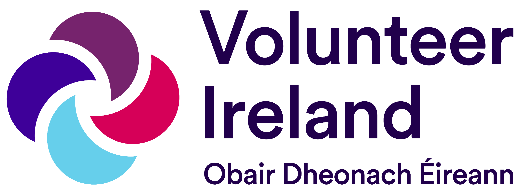 Complaints FormComplaints FormComplaints FormComplaints FormComplaints FormComplaints FormComplaints FormComplaints FormComplainants DetailsComplainants DetailsComplainants DetailsComplainants DetailsComplainants DetailsComplainants DetailsComplainants DetailsComplainants DetailsName (Print)AddressPhoneEmailEmailIf a third party is acting on your behalf, please provide detailsIf a third party is acting on your behalf, please provide detailsIf a third party is acting on your behalf, please provide detailsIf a third party is acting on your behalf, please provide detailsIf a third party is acting on your behalf, please provide detailsIf a third party is acting on your behalf, please provide detailsIf a third party is acting on your behalf, please provide detailsIf a third party is acting on your behalf, please provide detailsName (Print)AddressPhonePhonePhoneI consent to the above-named person to act on my behalfI consent to the above-named person to act on my behalfI consent to the above-named person to act on my behalfI consent to the above-named person to act on my behalfI consent to the above-named person to act on my behalfI consent to the above-named person to act on my behalfI consent to the above-named person to act on my behalfI consent to the above-named person to act on my behalfSignedDateDateDatePlease describe the nature of your complaint as fully as possible (The box will expand as you type or attach additional sheets if required)Please describe the nature of your complaint as fully as possible (The box will expand as you type or attach additional sheets if required)Please describe the nature of your complaint as fully as possible (The box will expand as you type or attach additional sheets if required)Please describe the nature of your complaint as fully as possible (The box will expand as you type or attach additional sheets if required)Please describe the nature of your complaint as fully as possible (The box will expand as you type or attach additional sheets if required)Please describe the nature of your complaint as fully as possible (The box will expand as you type or attach additional sheets if required)Please describe the nature of your complaint as fully as possible (The box will expand as you type or attach additional sheets if required)Please describe the nature of your complaint as fully as possible (The box will expand as you type or attach additional sheets if required)Date the issue occurred.  Date of ComplaintDate of ComplaintSigned by: (Complainant or third-party representative) Signed by: (Complainant or third-party representative) Reference Number(For Official use only)Reference Number(For Official use only)